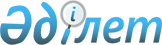 О внесении дополнения и изменений в распоряжение Президента Республики Казахстан от 6 апреля 2005 года N 537
					
			Утративший силу
			
			
		
					Распоряжение Президента Республики Казахстан от 8 декабря 2006 года N 81. Утратило силу Указом Президента Республики Казахстан от 5 мая 2018 года № 681
      Сноска. Утратило силу Указом Президента РК от 05.05.2018 № 681.
      Внести в  распоряжение  Президента Республики Казахстан от 6 апреля 2005 года N 537 "О составе Республиканской бюджетной комиссии" (САПП Республики Казахстан, 2005 г., N 18, ст. 206; 2006 г., N 10, ст. 88) следующие дополнение и изменения: 
      ввести в состав Республиканской бюджетной комиссии, определенный вышеназванным распоряжением: 
      Мусина Аслана Еспулаевича - Министра экономики и бюджетного планирования Республики Казахстан, 
      Супруна Виктора Васильевича - вице-министра экономики и бюджетного планирования Республики Казахстан; 
      после строки "Масимов Карим Кажимканович - Заместитель Премьер-Министра Республики Казахстан, заместитель председателя" дополнить строкой следующего содержания: 
      "Кусаинов Марат Апсеметович - вице-министр экономики и бюджетного планирования Республики Казахстан, секретарь"; 
      строку "Кусаинов Марат Апсеметович - вице-министр экономики и бюджетного планирования Республики Казахстан" исключить; 
      вывести из состава указанной Комиссии: Келимбетова К.Н., Палымбетова Б.А., Кармазину Л.М. 
					© 2012. РГП на ПХВ «Институт законодательства и правовой информации Республики Казахстан» Министерства юстиции Республики Казахстан
				
Президент  
Республики Казахстан  